Importance of Tourism: Facts & Figures Activity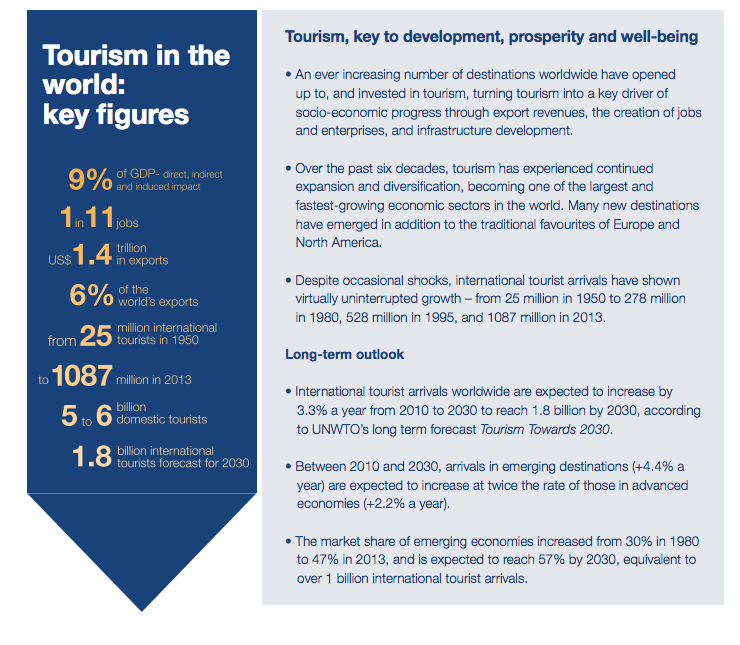 Tourist numbers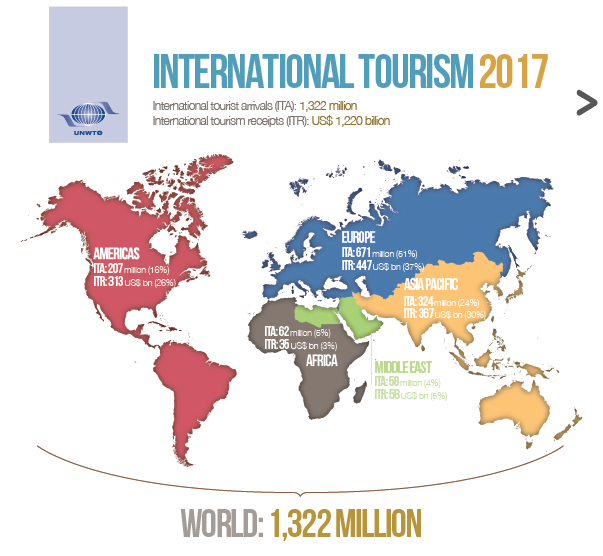 State the number of international tourists in 2017.Trends in Tourist Numbers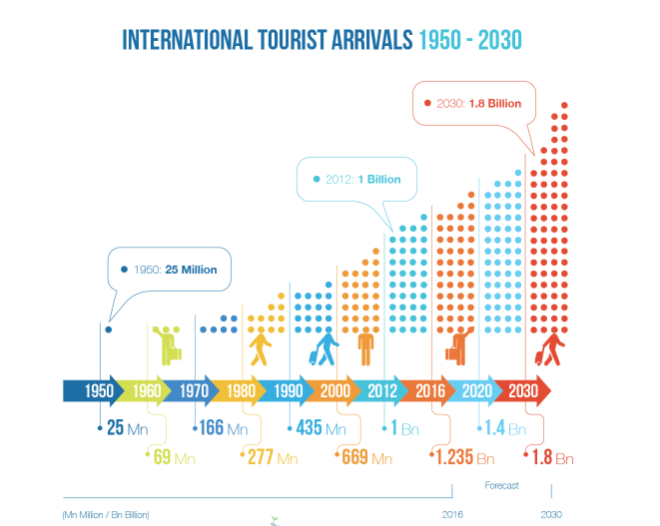 Describe the trend in international tourists arrivals from 1950-2016.Explain why international tourism is projected to increase to1.8 billion visitors by the year 2030.International Tourism Revenue 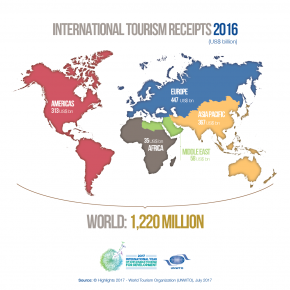 State much money was generated by international tourism in 2016Rank by region the amount of money earned by tourism in 2016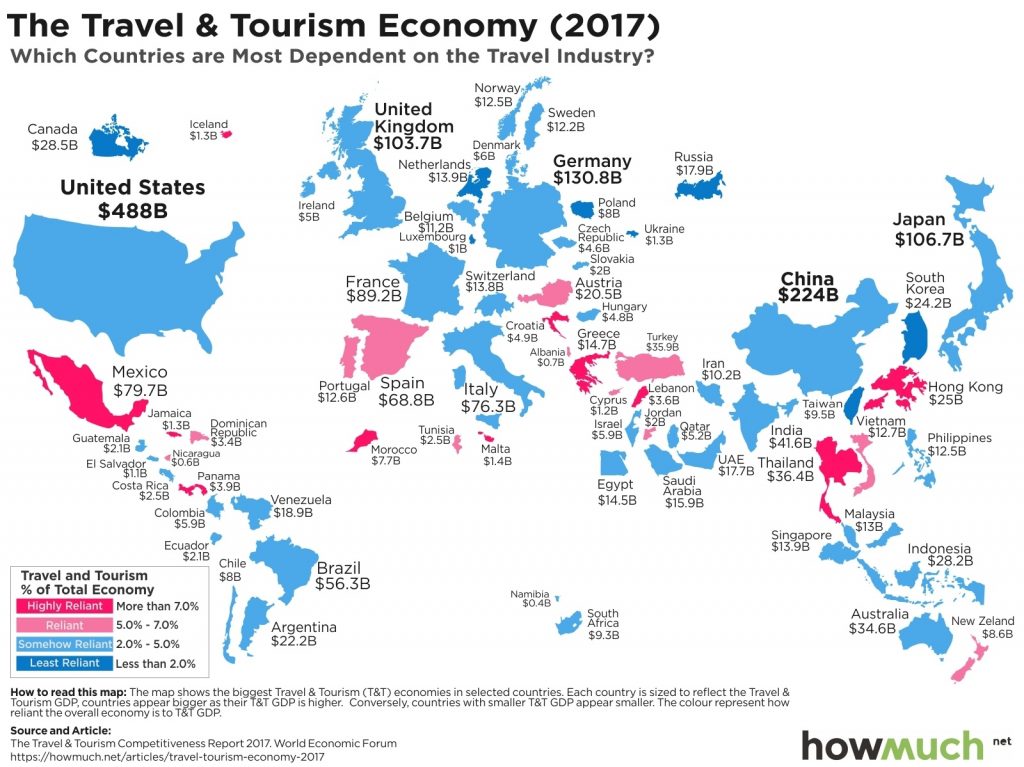 List 5 countries in which tourism accounts for over 7% of total GDPRegional Tourism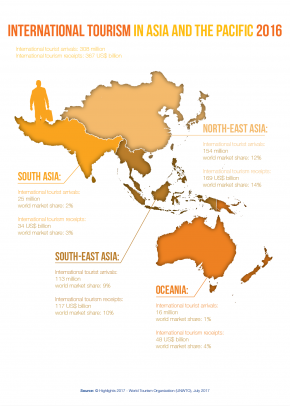 Explain why tourism is significant for South East AsiaSummary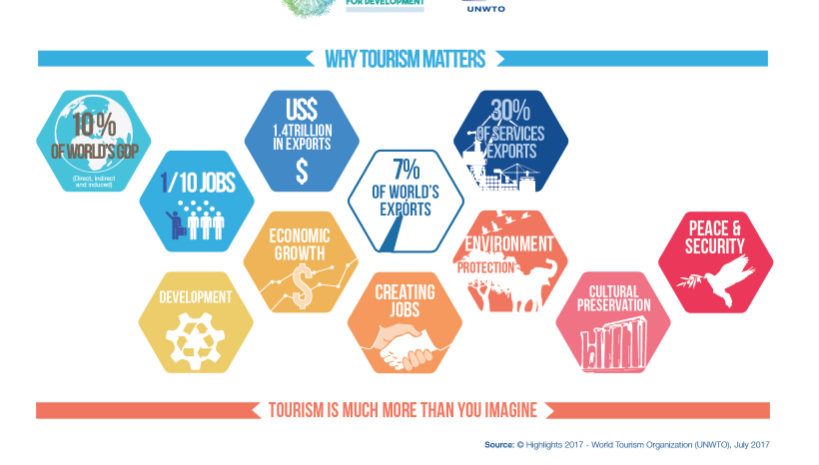 Explain why tourism is an important global industrySource of images: http://media.unwto.org/content/infographics